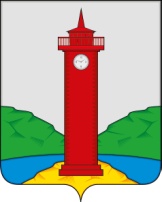 АДМИНИСТРАЦИЯ СЕЛЬСКОГО ПОСЕЛЕНИЯ КУРУМОЧМУНИЦИПАЛЬНОГО РАЙОНА ВОЛЖСКИЙ САМАРСКОЙ ОБЛАСТИПОСТАНОВЛЕНИЕот «18» декабря 2023 г.  №   540Об утверждении муниципального задания муниципального бюджетного учреждения культуры «Центр культуры» сельского поселения Курумоч муниципального района Волжскийна 2024 год и на плановый период 2025 и 2026 годовРуководствуясь Федеральным законом от 8 мая 2010 года № 83-ФЗ «О внесении изменений в отдельные законодательные акты Российской Федерации в связи с совершенствованием правового положения государственных (муниципальных) учреждений», постановлениями администрации сельского поселения Курумоч от 29 декабря 2011 года                 № 99 «О порядке формирования муниципального задания в отношении муниципальных бюджетных учреждений сельского поселения Курумоч и финансового обеспечения выполнения муниципального задания» и Постановлением  Администрации сельского поселения Курумоч от 01 декабря 2016 года № 214 «Об утверждении Перечня муниципальных услуг, предоставляемых органом местного самоуправления сельского поселения Курумоч муниципального района Волжский Самарской области, а также подведомственными бюджетными и иными учреждениями и перечень муниципальных услуг, предоставляемых на базе многофункциональных центров предоставления государственных и муниципальных услуг, предоставление которых осуществляется по принципу «одного окна». ПОСТАНОВЛЯЕТ: Утвердить муниципальное задание муниципального бюджетного учреждения «Центр культуры» сельского поселения Курумоч муниципального района Волжский на 2024 год и на плановый период 2025 и 2026 годов (Приложение № 1).Утвердить отчет о выполнении муниципального задания муниципального бюджетного учреждения «Центр культуры» сельского поселения Курумоч муниципального района Волжский на 2024 год и на плановый период 2025 и 2026 годов (Приложение № 2).	2. Обнародовать настоящее постановление на официальном информационном сайте Администрации сельского поселения Курумоч http://sp-kurumoch.ru/ , сайте МБУК «ЦК» с.п. Курумоч https://kurumoch-ck.kulturu.ru/ . 	3. Постановление вступает в силу с 01.01.2024 года.Глава сельского поселения                                  			  И.В. ЕлизаровБогословская 3021917